Scavenger Hunt: East & Southeast AsiaDirections: Use pages 606-673 to complete the following questions about East AsiaWhat has come of the “Forbidden City” today? 									What is the highest point in Japan today? 									What counties are considered part of East Asia? 								What is being shown on the picture on page 608? 								How does Chinese trade growth affect your life? 								What can you conclude about the population of East Asia compared to that of the United States? 																What river in East Asia is very close in length to the Nile? 			 How long is it? 			On what type of landmass are North and South Korea located? 							How does China differ from the time of the Qing Dynasty? 							Identify three cities in very high population density areas. 							How do most of the population in East Asia identify themselves religiously speaking? 				Which country has the largest fishing industry in the world? 							Which dam generates the most electricity in the world? 								What is a Capsule Hotel and where does it exist? 								Thousands of clay life size warriors are called 									What is one policy that China implemented to curb its population growth?					What is a major export good from Taiwan?									Why is Taiwan considered an economic tiger? 									What is the average age for marriage for both men and women in South Korea?					What is a mushroom cloud?											What is a samurai?  							 Why was the position of ‘shogun’ created? 				  What is a shogun? 							***FLIP OVER FOR SE ASIA***Directions: Use pages 674 – 709 to complete the following questions about Southeast AsiaUnder the theme movement on page 674, what is being shown in the picture? 					How would you compare the population of the United States to Southeast Asia and Oceania? 																	Where in Southeast Asia will you find most of the Chinese population? 						What is the major climate zone of Southeast Asia?								How did the farmers in Bali alter the land in order to grown rice on mountain or hill sides?  Which theme of geography does this reflect?																									Look at the temple on page 705; answer the questions using the picture and reading to the left: How does the temple reflect the movement of ideas? 										Which European country controlled the largest area in Southeast Asia? 						Which countries made up Indochina? 						 In which conflict did the United States get involved in these countries and why? 									What is the major religion in Thailand and what is the actual percentage? 					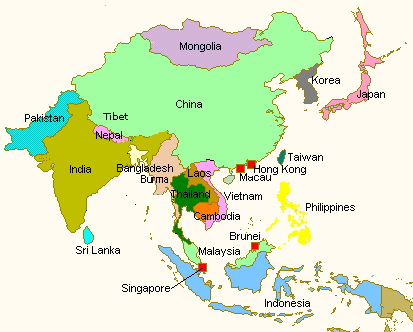 